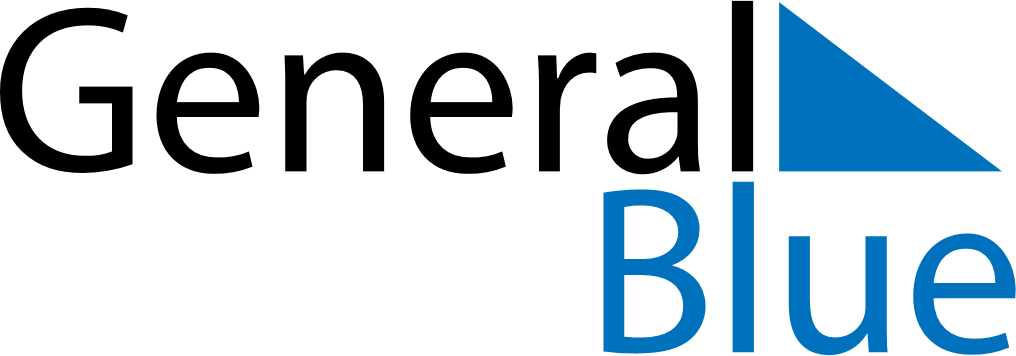 December 2023December 2023December 2023December 2023VaticanVaticanVaticanMondayTuesdayWednesdayThursdayFridaySaturdaySaturdaySunday1223456789910Immaculate Conception111213141516161718192021222323242526272829303031Christmas DayBoxing Day